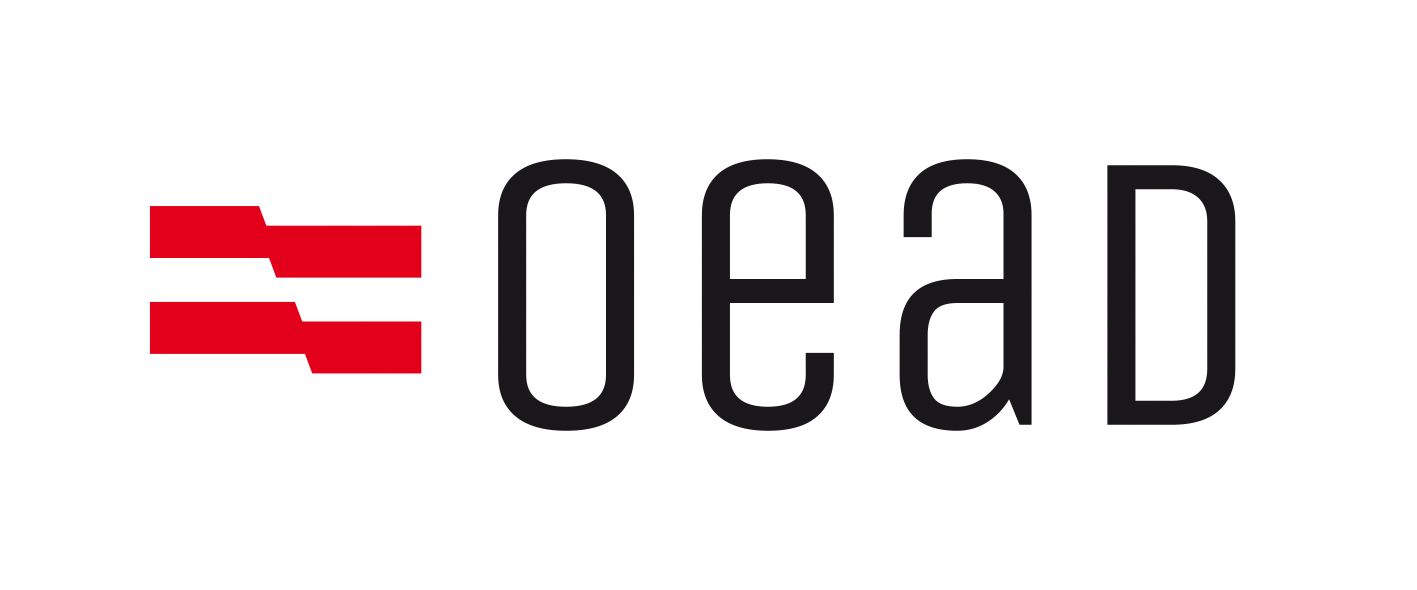 Bewerbungsformular Botschafter/in 2021 Europäisches SolidaritätskorpsAngaben zur PersonAngaben zu den Aktivitäten/Projekten (bitte um folgende Angaben, sofern bekannt bzw. relevant)Beschreibung der ESK Aktivitäten Wir freuen uns bereits auf Ihre Bewerbung und bitten Sie, diese per E-Mail an folgende Adresse zu übermitteln: valorisierung@oead.at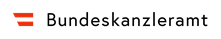 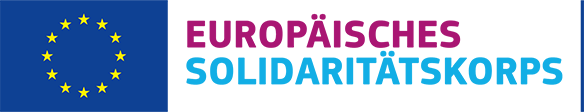 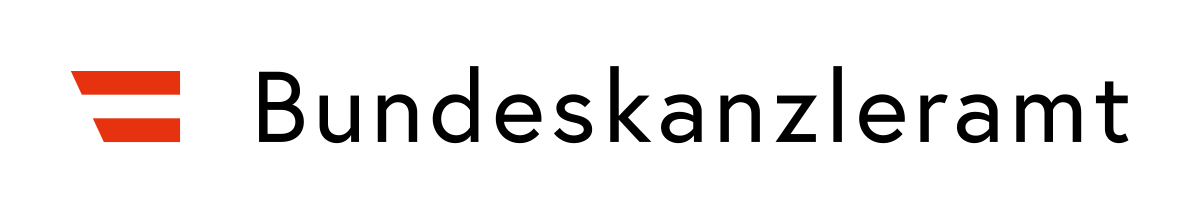 Name:Adresse:Telefon/Handy:E-Mail:Projekt-Titel /Name der Aktivität(en)Projektnummer(n) (falls vorhanden)InstitutionZiel-Land oder Projektpartner/
innenZeitraum der Aktivitäten/des ProjektsWarum sollten Ihre Aktivitäten ausgezeichnet werden? Inwiefern sind diese eine „Erfolgsgeschichte“? Falls Sie als Botschafter/in ausgewählt werden, wird diese Beschreibung (auszugsweise) veröffentlicht. Kurze Beschreibung (max. 1.000 Zeichen)1. Was haben Sie von Ihren Aktivitäten im Rahmen des Europäischen Solidaritätskorps persönlich und/oder fachlich mitgenommen? (z.B.: soziale Kompetenzen, organisatorische Fähigkeiten branchenspezifische Kenntnisse, Mitarbeit an konkreten Projekten, Sprachkenntnisse, etc.) 2. Was konnten Sie durch Ihre Aktivitäten bewegen oder umsetzen? Inwieweit haben auch andere Personen oder Institutionen von Ihren Aktivitäten profitiert? (max. 1.500 Zeichen)3. Welche Initiativen/Aktivitäten würden Sie als zukünftige/r ESK Botschafter/in setzen? (max. 1.500 Zeichen)